Course code: ZOO 536Course name: Animal Physiology IISubmitted By: Ms Prabhjot Kaur	Dept.: Zoology	Topic: Parathyroid gland and Adrenal glandParathyroid Gland       IntroductionPartially embedded in posterior surface of the lateral lobes of thyroid gland, are round masses of tissueUsually one superior & one inferior gland attached to each lateral lobe, total is four in numberIt contains two types of epithelial cells: more numerous chief/principal  cells & less numerous oxyphil cells Chief cells produce Parathyroid hormone (PTH) or ParathormoneRole of oxyphil cells is unknown , but helps in identification of  parathyroid gland histologicallyParathyroid hormoneIt is the major regulator of the levels of calcium, magnesium & phosphate ions in the blood.PTH increase the number & activity of osteoclasts results in elevated bone resorption which release ionic Ca2+ & HPO4+ into the bloodPTH also acts on Kidneys, it slows the rate at which calcium & magnesium are lost from blood into urine, secondly it increases the loss of phosphate ion from blood into urine ( as more is lost in urine than is gained from bones)Third effect is on kidneys to promote formation of calcitriol (active form of vitamin D), which increases the absorption of calcium. Magnesium & phosphate from gastro intestinal tract.        ControlBlood calcium level directly controls the secretion of both calcitonin and parathyroid hormone via negative feedback loopsA higher than normal level of calcium in blood stimulates parafollicular cells of thyroid glands to release more calcitoninCalcitonin inhibits the activity of osteoclasts which decrease the blood calcium levelA lower calcium level in blood stimulates chief cells to release more PTHPTH promotes resorption of bone extracellular matrix, which release calcium into blood and slows loss of calcium in the urine, raising blood level of calciumPTH stimulates kidneys to synthesize calcitriol, which stimulates increased absorption of calcium in the GI tract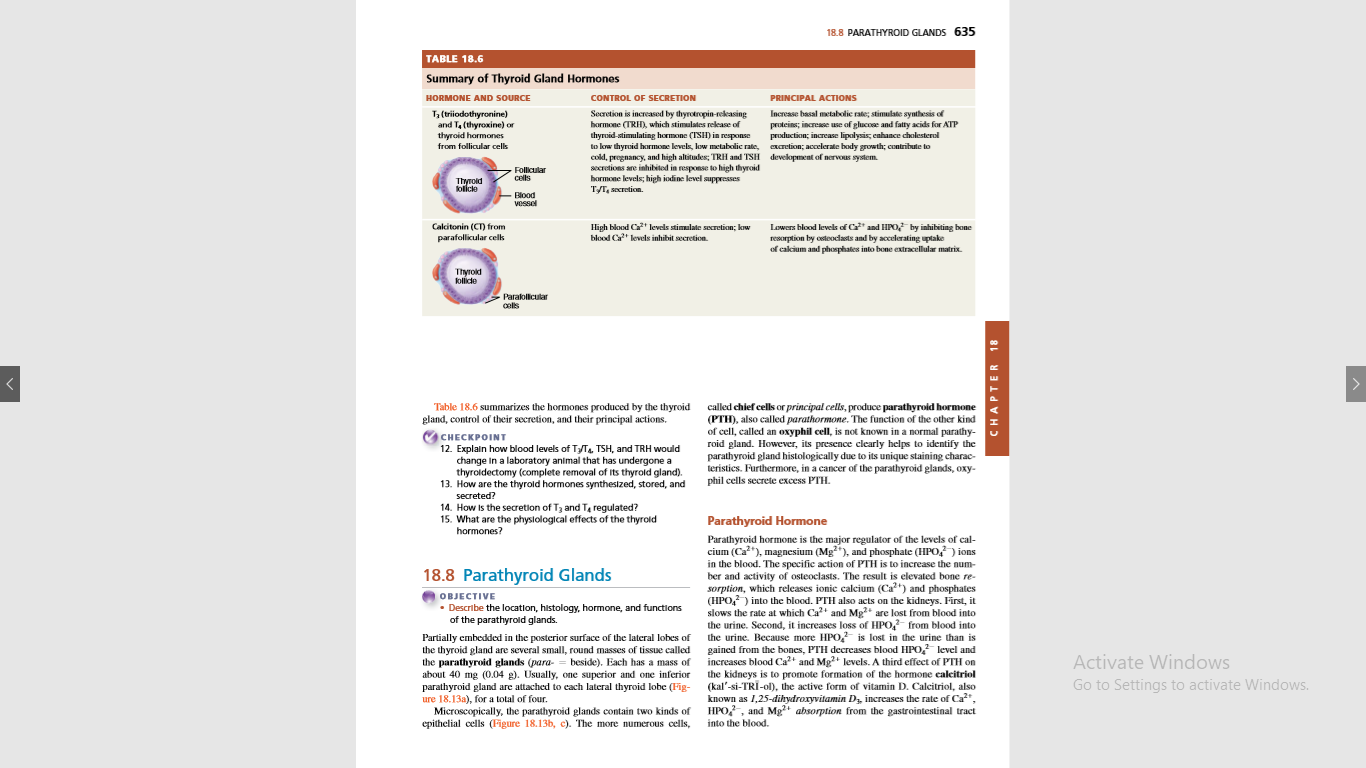 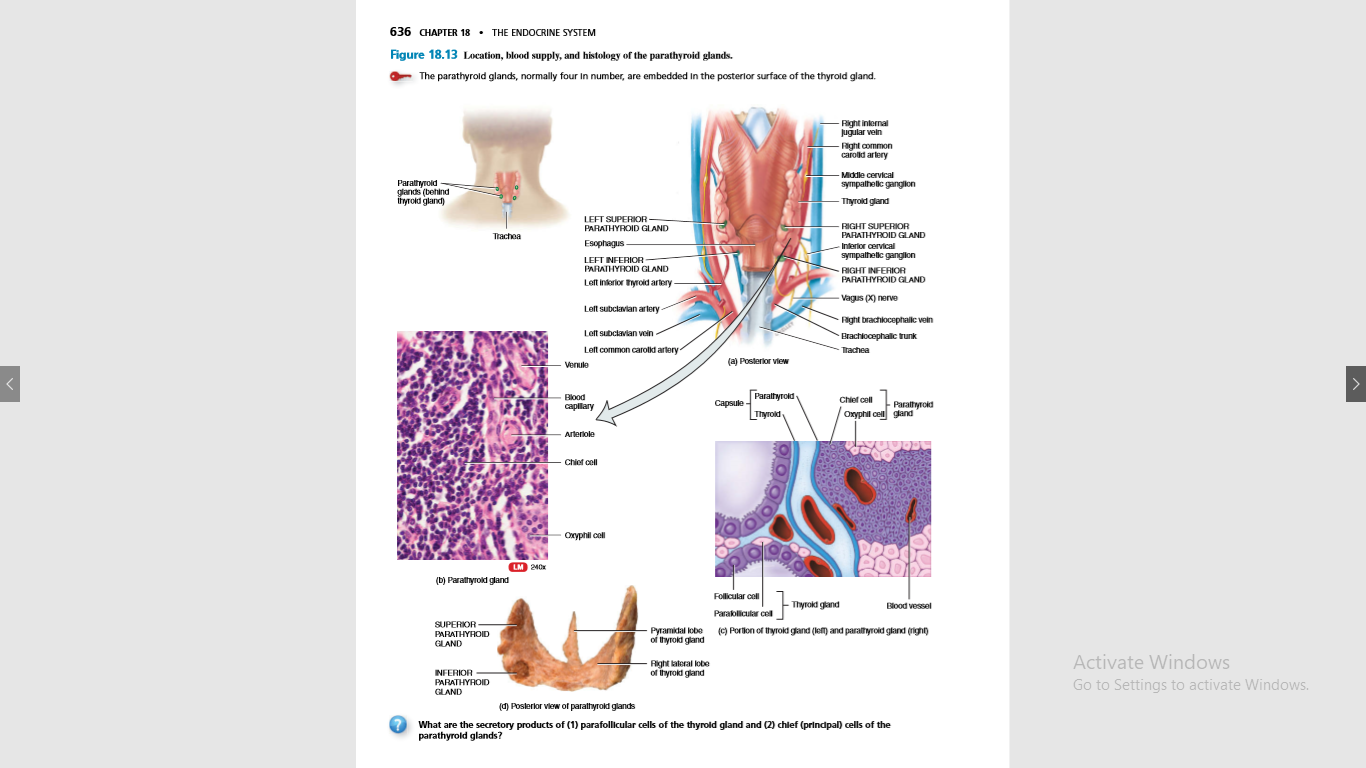 Adrenal GlandsIntroduction Paired glands, lies superior to each kidney in the retroperitoneal space and have flattened pyramidal shapeDuring embryonic develpoment, they differentiate into 2 structurally & functionally distinct regions a large peripherally located cortex (80-90%) and small adrenal medullaA connective tissue capsule covers the glandThey produce steriod hormones that are essential for lifeThey produce 3 catecholamines-norepinephrine, epinephrine & small amount of dopamineAdrenal cortex:It is subdivided into 3 zones each of which secretes different hormonesThe outer zone is connective tissue capsule, zona glomerulosa. Its cells are closely pacakged and are arranged into columns, secretes hormone called mineralocorticoids effects mineral homeostasisThe middle zone or zons fasciculata, widest of three zones and consists of cells arranged in long, straight columns, secretes mainly glucocorticoids effects glucose homeostasisInner zone, the zona reticularis are arranged cords, synthesise small amount of weak androgens, have masulinizing effects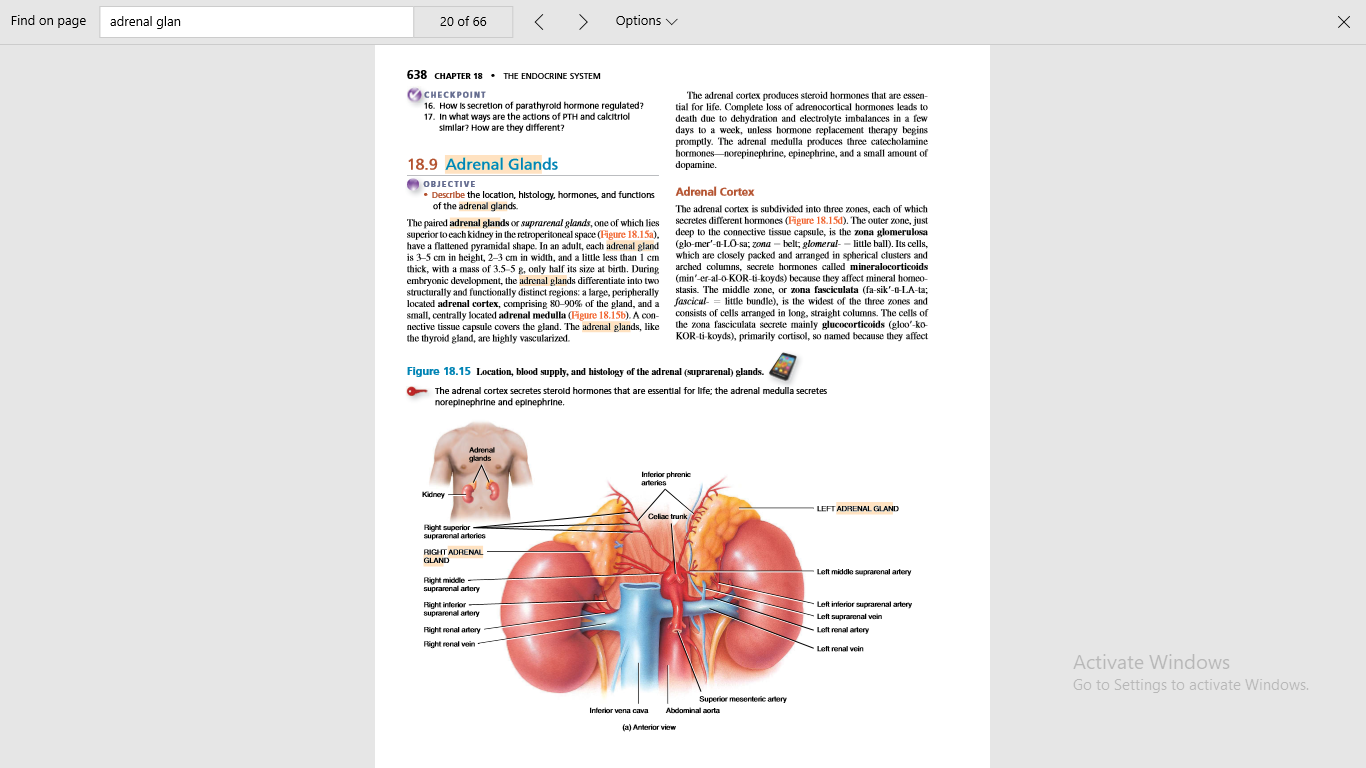 Mineralocorticoids:Aldosterone is the major mineralocorticoid, rgulates homeostasis of 2 mineral ions-namely, sodium  & potassium ions & helps adjust BP & blodd volume.Promotes excretion of hydrogen ion in urineThe renin-angiotensin-aldosterone/RAA pathway controls secretion of aldosteroneDehydration, sodium deficiency or hemorrhage stimulate/initiate renin-angiotensin-aldosterone pathwayThese conditions cause decrese in blood volumeDecreased blood volume leads to decreased blood pressureLowered blood pressure stimulates kidneys called juxtaglomerular cells to secrete enzyme reninRenin converts angiotensinogen  into angiotensinIAngiotensin-converting enzyme (ACE) converts angiotensin I into hormone angiotensin IIAngiotensin II stimulates adrenal cortex to secrete aldosteroneAldosterone in kidneys imcreases reabsorption of sodium, which causes reabsorption of water by osmosis also increase the secretion of potassium & hydrogen ionWith increased water reabsorption by kidneys, blood vol increasesAs Blood vol increases, BP increases to normalAngiotensin II stimulates contraction of smooth muscle in walls of arterioles. Vasoconstriction of arterioles increase BP & thus helps raise BP to normal     Glucocorticoids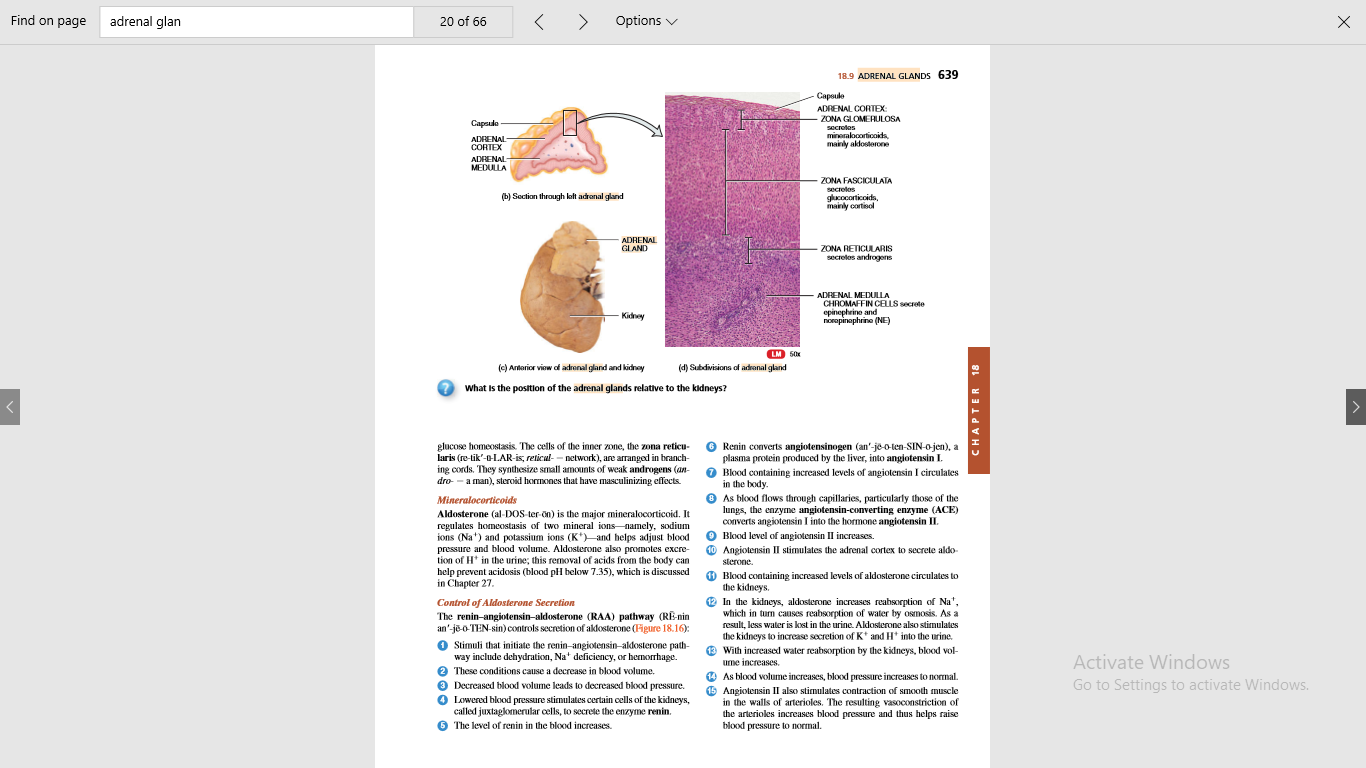 Glucocorticoids include cortisol (90%), corticosterone & cortisoneControl of glucocorticoids secretion via negative feedback controlLow blood levels of glucorticoids, mainly cortisol stimulate neurosecretory cells in hypothalmus  to secrete corticotropin-releasing hormone (CRH)CRH promotes release of ACTH from anterior pitutiaryACTH stimulates glucocorticoid secretionEffects of glucocorticoids:-Protein breakdown: It increase the rate of protein breakdown, mainly in muscle fibres. The amino acids are used for protein synthesis or ATP ProductionGlucose formation: Liver cells convert certain amino acids or lactic acid to glucoseLipolysis: It stimulates break down of triglyserides & release of fatty acids from adipose tissue Resistance to stress: liver cells provide tissue with source of ATP to combat a range of stressesAnti-infflamatory effects: Inhibit WBC which participate in inflammatory responses, retards tissue repair and wound healingDepression of immune responses: it depresses immune response therefore are prescribed for organ transplant recipients.
          Androgens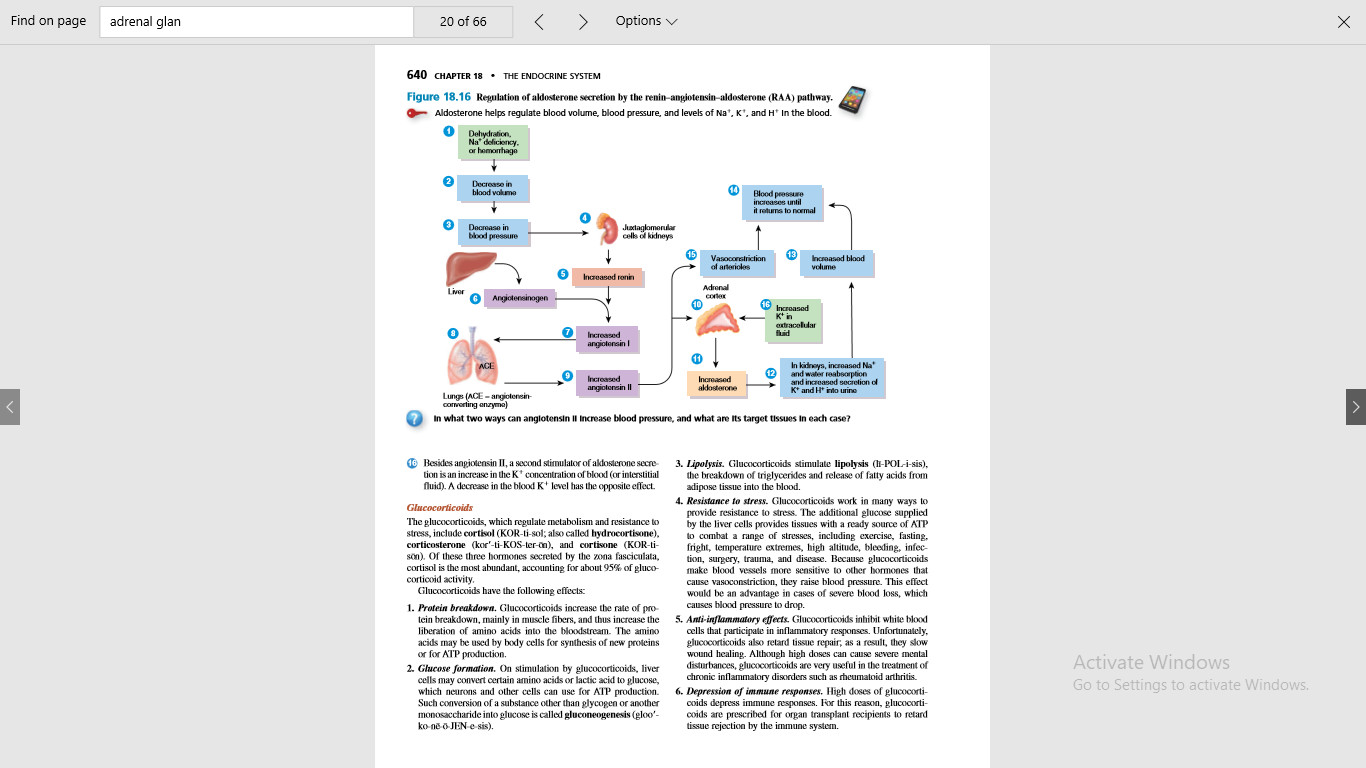 In both males & females adrenal cortex secretes weak androgens called dehydroepiandrosterone (DHEA)In males their effect is insignificant & in females promotes libido and converted into estrogensAdrenal MedullaChromaffin cells produce epinephrine(80%) & norepinephrine(20%)Intensifies sympathetic responses, in stressful situations & during exercise.Hormones augment fight-or-flight response by increasing heart rate, output of the heart, increases BP & also increases blood flow to heart, liver, skeletal muscles, dilate airways to the lungs & increase blood levels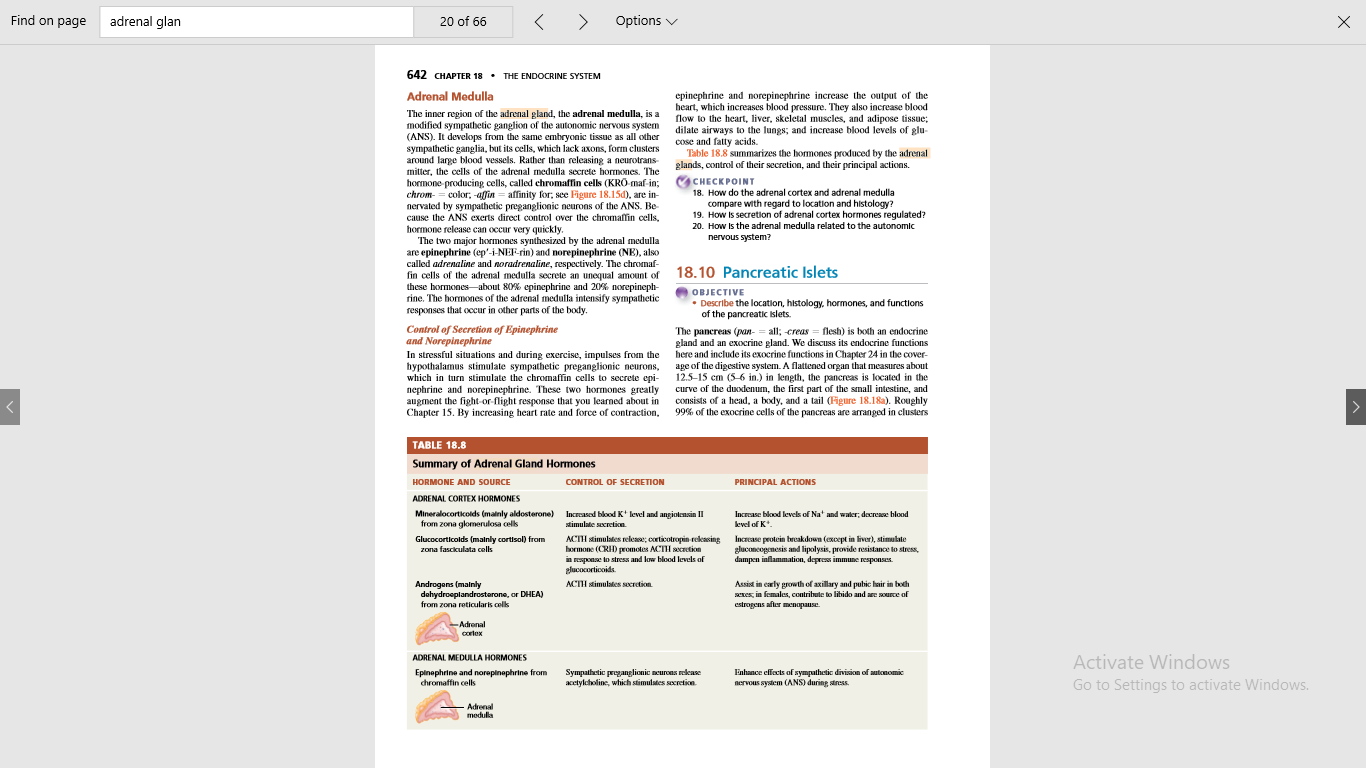 